Närvarande: Annelie Wallinder, Max Änggård, Peter Myson, Sara Eriksson, Per Malmsten, Johan KöhlerFrånvarande: Per IngemarssonInledning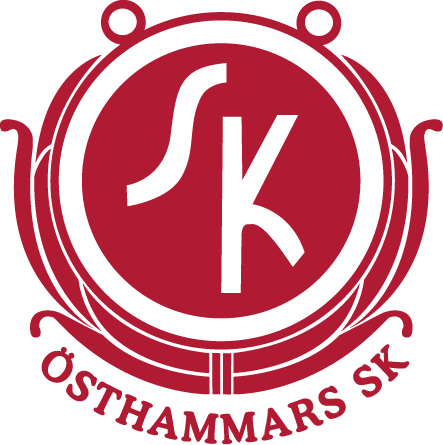 Inledning med genomgång av kvällens upplägg och mål:Våld och utsatthet Orosanmälan Implementering Gör arbetet klart HandlingsplanenPresentationerPresentationer enligt agenda och efterföljande diskussioner. (se presentationsmaterial ”Träff 3 i Östhammar 2.0.pdf”Genomgång av hur föreningen kan bygga en trygg idrott för alla och hur slutsatser kan inarbetas i handlingsplanen. 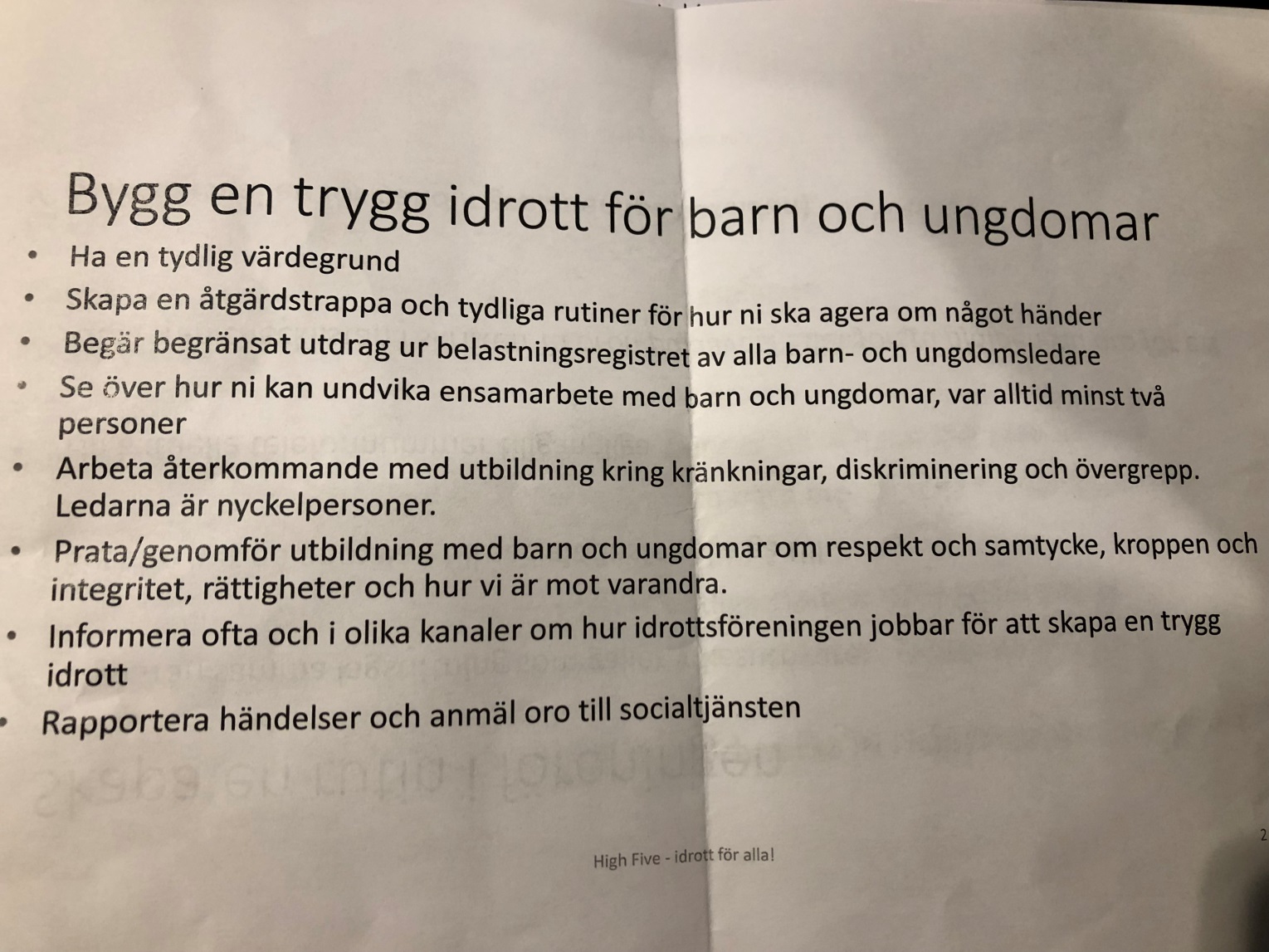 Eget arbeteDiskussion kring arbetet med handlingsplan .Diskussion kring hur vi vill förankra och informera om handlingsplanenHur ska planen bli känd av alla barn, ledare och föräldrar? För oss är det viktigt att vi informerar på ledarmöten och på föräldramöten. Förslag på att ha en föräldrautbildning i inledningen på varje säsong där denna handlingsplan ska gås igenom. Alla enkäter från möte #1 finns nu sammanställda och kommer att utgöra ett bra underlag för ÖSK:s övergripande handlingsplan. Nästa möteMål: Handlingsplan ska bli klarVi ses den 23/4 kl 18.00 på IP (Max har bokat)